ГОСУДАРСТВЕННОЕ БЮДЖЕТНОЕ ОБЩЕОБРАЗОВАТЕЛЬНОЕ УЧРЕЖДЕНИЕ ГИМНАЗИЯ №168ЦЕНТРАЛЬНОГО РАЙОНА САНКТ-ПЕТЕРБУРГААдаптированная дополнительная общеобразовательная общеразвивающая программа Студия «Юный художник»Возраст учащихся: 10 – 12лет                                                Срок реализации: 1 годАвтор-составитель:Демидова Анна Александровна,педагог дополнительного образования  САНКТ-ПЕТЕРБУРГ2018Содержание      1.Пояснительная записка1.1. Основная характеристика программы                                                                           1.2. Направленность программы                                                                                         1.3. Объем и срок реализации программы                                                                             1.4.Уровень освоения программы                                                                                             1.5. Актуальность                                                                                                                       1.6. Отличительные особенности                                                                                            1.7. Адресат программы                                                                                                                  1.8. Цель программы                                                                                                               1.9. Задачи программыОбучающиеВоспитательныеРазвивающиеКоррекционно-развивающие, оздоровительные1.10. Условия реализации программыУсловия набора в группуФормы и режим занятийМатериально-техническое обеспечениеКадровое обеспечениеОсобенности организации образовательного процесса1.11. Планируемые результатыЛичностныеМетапредметныеПредметныеКоррекционно-развивающие, оздоровительные2. Учебный план 3. Календарный учебный график                                                                                                          4. Рабочая программа (титульный лист)4.1. Задачи 1-го года обучения                                                                                        4.2. Планируемые результаты 1-го года обучения                                                                4.3. Календарно-тематическое планирование 1 года обучения                                     4.4. Содержание программы 1-го года обучения5. Оценочные и методические материалы                                                                  6. Информационные источники                                                                                      7. ПриложениеПояснительная запискаОсновные характеристики программыВступление в силу нового закона «Об Образовании в Российской Федерации», требует введения в деятельность общеобразовательного учреждения (работающего с обучающимися с ограниченными возможностями здоровья) нового направления – разработку адаптированной общеобразовательной общеразвивающей программы. Под адаптированной образовательной программой понимается образовательная программа, адаптированная для обучения детей с ограниченными возможностями здоровья с учетом особенностей их психофизического развития, индивидуальных возможностей и при необходимости обеспечивающая коррекцию нарушений развития и социальную адаптацию указанных лиц (ФЗ-№273 «Об образовании в Российской Федерации» ст.2 п.28 и ст.79 п.1). Цель дополнительного образования Обеспечение прав ребенка на развитие, личностное самоопределение и самореализацию; расширение возможностей для удовлетворения разнообразных интересов детей и их семей в сфере образования; развитие инновационного потенциала общества (Концепция развития дополнительного образования детей от 4.09.2014 г. №1726-р).Одна из главных задач деятельности учреждений дополнительного образования – социализация детей в условиях современности. В процессе становления социально компетентной личности значительную роль играет дополнительное образование, вооружающее ребенка не суммой знаний учебных предметов, а целостной культурой, которая дает свободу самоопределения  в будущей самостоятельной жизни.  Проблема обучения, воспитания и социализации детей с ограниченными возможностями здоровья является актуальной для России, поскольку число таких детей за последние годы резко возросло. В связи с этим требуется переориентация государства и общества в вопросах предоставления всем граждан прав равных возможностей, социальной адаптации и развития, активного участия в жизни общества и наиболее полной реализации своей индивидуальности. Большой проблемой для детей с ограниченными возможностями здоровья является недостаток общения. Острота проблемы заключается в том, что «особые» дети не имеют возможности постоянного общения среди сверстников в силу закрытого образа жизни. Программа «Юный художник» направлена на эстетическое и художественное развитие детей с нарушением слуха младшего и среднего школьного возраста. Эти нарушения приводят к общему недоразвитию познавательной сферы (внимание, память, мышление), сенсорной сферы (восприятие, мелкая и крупная моторика), сложности в общении. В процессе дополнительного образования осуществляется развитие основных видов чувствительности, восприятия пространственно-временных отношений, накопление знаний о предметах и явлениях окружающего мира, их взаимосвязях. Занятия изобразительной деятельностью содействуют развитию воображения и фантазии, пространственному мышлению, колористическому восприятию, а также способствуют созданию среды для межличностного общения. Изобразительное искусство способствует раскрытию творческого потенциала личности, вносит вклад в процесс формирования эстетической культуры ребёнка, его эмоциональной отзывчивости. Приобретая практические умения и навыки в области художественного творчества, дети получают возможность удовлетворить потребность в созидании, реализовать желание создавать нечто новое своими силами. В программе предусмотрено изучение основ рисунка, живописи, композиции,   основ цветоведения и ознакомление детей с различными приёмами работы с бумагой, предложено выполнение дизайнерских проектов в технике бумажной пластики (фантазийные шляпы, карнавальные маски). В процессе обучения дети познакомятся с различными видами изобразительного и декоративно-прикладного искусства.Обучение по программе направлено на формирования таких личностных качеств, как уверенность в себе, доброжелательное отношение к сверстникам, умение радоваться успехам товарищей, способность работать в группе и проявлять лидерские качества. НАПРАВЛЕННОСТЬ ОБРАЗОВАТЕЛЬНОЙ ПРОГРАММЫПо содержанию: художественная направленностьОБЪЁМ И СРОК РЕАЛИЗАЦИИ ПРОГРАММЫ:  

объём программы 144 часа, срок реализации – 1 год.УРОВЕНЬ ОСВОЕНИЯ ПРОГРАММЫ – базовый.Распоряжение КО СПб № 617-Р от 01.03.2017 гАКТУАЛЬНОСТЬ ОБРАЗОВАТЕЛЬНОЙ ПРОГРАММЫАктуальность данной программы определяется социальным заказом государства, связанного с необходимостью подготовки детей с ОВЗ к жизни в быстро меняющихся социокультурных условиях, их интеграции в общество. При реализации данной программы дополнительного образования для детей с ОВЗ происходит существенная помощь родителям в решении проблем, связанных с психическим и физическим здоровьем, успешностью в обществе, расширением возможности достичь устойчивой социальной интеграции в среде здоровых сверстников.	Занятия в художественной студии развивают у детей эстетический вкус, стимулируют их социальную активность, творчество, отвлекают от негативных явлений современной действительности, оптимизируют эмоциональное состояние. Нарушение функций слухового анализатора приводит к недоразвитию речи. Эти нарушения приводят к общему недоразвитию познавательной сферы (внимание, память, мышление), сенсорной сферы (восприятие, мелкая и крупная моторика), сложности в общении. В процессе дополнительного образования осуществляется развитие основных видов чувствительности, восприятия пространственно-временных отношений, накопление знаний о предметах и явлениях окружающего мира, их взаимосвязях. Занятия способствуют развитию остаточной слуховой функции и речи детей с нарушением слуха.Данная образовательная программа педагогически целесообразна, так как становится важным и неотъемлемым компонентом, способствующим личностному росту обучающихся с ОВЗ, развитию творческих способностей. Занятия детей изобразительным искусством совершенствуют органы чувств, развивают умение наблюдать, анализировать, запоминать, учат понимать прекрасное, а развитие мелкой моторики в процессе работы в области прикладного творчества стимулирует работу головного мозга.ОТЛИЧИТЕЛЬНЫЕ ОСОБЕННОСТИ ПРОГРАММЫОсобенности обучения – специфика взаимодействия и обучения детей с нарушением слуха.  Из-за особенностей данной категории детей возрастает необходимость сотрудничество педагога и родителей (законных представителей). Работа с родителями и социальным окружением. Родителей (законные представители) необходимо ориентировать на создание условий в семье, способствующих наиболее полному усвоению знаний, умений, навыков. По возможности полученные знания должны применяться на практике в повседневной жизни ребенка родителями. Для этого нужно разъяснять родителям результаты, достигнутые ребенком на занятии, и возможные приемы их закрепления в повседневной жизни.  Поэтому в данной программе запланированы совместные творческие встречи «Художественные гостиные». АДРЕСАТ ПРОГРАММЫПрограмма рассчитана на учащихся с ОВЗ (слабослышащие дети) от 10 до 12 лет. По данной программе могут заниматься дети с легким и средним нарушением слуха (слабослышащие), для учащихся с более тяжелым нарушением (глухие) требуется разработка отдельной рабочей программы адаптированной для данной категории обучающихся, при наличии возможностей у образовательной организации обеспечить для них специальные условия. К категории детей с нарушением слуха относятся дети, у которых наблюдается стойкая потеря слуха, при которой невозможно или затруднено самостоятельное овладение речью. Слабослышащими считаются дети с понижением слуха от 15 — 20 дб до 75 дб. При большей степени сохранности слуха слабослышащий ребенок может полностью владеть речью лишь с небольшими недостатками в произношении и грамматическом оформлении фраз. Ограниченный запас слов и недостаточное овладение грамматическим строем языка влекут за собой и ограниченное понимание устной речи и читаемого текста.ЦЕЛЬ Через постижение основ изобразительного искусства преодоление учащимися пространства отчужденности и формирование личностных и социально-значимых компетенций у детей с ОВЗ.ЗАДАЧИ Обучающие:Обучение основам изобразительной грамотности;Знакомство с основными видами и жанрами изобразительного искусства;Обучение навыкам работы в различных техниках: рисование, монотипия, гравюра на картоне, бумагопластика;Знакомство с творчеством великих мастеров и художников современности и с декоративно-прикладным народным творчеством.Развивающие:Раскрытие и развитие потенциальных творческих способностей, заложенных в ребенке;Развивать коммуникативные навыки;Развитие навыки самосознания и саморегуляции;Развитие образного и объёмно-пространственного мышления, чувства гармонии, ритма и колорита в произведении.Воспитательные:Формирование мотивации учения;Формирование общекультурной и этнической идентичности;Формирование коммуникативной культуры общения;Привитие навыков культурного поведения; Воспитывать у детей нравственные качества и чувства;Оптимизировать умения сотрудничать со взрослыми и сверстниками в разных коммуникативных ситуациях;Формирование интереса к здоровому образу жизни.Коррекционно-развивающие, оздоровительные:Помочь детям в оценке их личностных характеристик;Увеличить объем внимания;Тренировка концентрации и распределение внимания;Увеличение объема и устойчивости памяти;Формирование адекватного представления о социальных ограничениях и возможности их преодоления;Развитие общей моторики;Совершенствование речевых и неречевых психических функций;Помощь детям и родителям в преодолении стереотипов мышления о непреодолимости ограничений, накладываемых инвалидностью;Оказание психологической помощи в развитии навыков общения для психологической ориентации инвалидов на выход из пассивного социального состояния. УСЛОВИЯ РЕАЛИЗАЦИИ ПРОГРАММЫУсловия набора в группуЗачисление учащихся на первый год обучения производится на основании личного собеседования с учащимся, заявления родителей и на основании заключения психолого-медико-педагогической комиссии (ПМПК) или ИПРА (если есть). Группа от 10 до 15 человек*.*Численность обучающихся с ограниченными возможностями здоровья, детей инвалидов и инвалидов в учебной группе устанавливается до 15 человек - п.21 Приказ от 9 ноября 2018 г. N 196 Министерство Просвещения Российской Федерации. СанПиН 2.4.2.3286-15 - рекомендует следующий численный состав групп для детей с ОВЗ (слабослышащие): не более 2 слабослышащих или позднооглохших обучающихся в классе в условиях инклюзии; средний состав групп от 5 до 8 человек.Форма и режим занятийФорма обучения: очнаяВ соответствии с нормами СанПина2.4.2.3172-14 «Санитарно-эпидемологические требования к условиям и организации режима работы образовательных организаций дополнительного образования детей» занятия проводятся 4 раза в неделю, длительность составляет 45 мин.,  после 30 мин. делается 10 минутный перерыв.Методы обучения:Занятия в художественной студии делятся по способу подачи материала на следующие группы:Занятие с натуры – специальное занятие, предоставляющее возможность изучать азы рисунка и живописи, используя натуру.Занятие по памяти – проводится после усвоения детьми полученных знаний в работе с натуры; оно дает ребёнку возможность тренировать свою зрительную память.Тематическое занятие – детям предлагается работать над иллюстрацией к сказкам, литературным произведениям. Занятие содействует развитию творческого воображения ребёнка.Занятие-импровизация – на таком занятии обучающиеся получают полную свободу в выборе художественных материалов и использовании различных техник. Подобные занятия пробуждают фантазию ребёнка, раскрепощают его; пользуются популярностью у детей и родителей.Занятие проверочное – (на повторение) помогает педагогу после изучения сложной темы проверить усвоение данного материала и выявить детей, которым нужна помощь педагога.Конкурсное игровое занятие – строится в виде соревнования в игровой форме для стимулирования творчества детей.Занятие-экскурсия – проводится в музее, на выставке с последующим обсуждением в студии.Комбинированное занятие  – проводится для решения нескольких учебных задач.При проведении занятий используются различные инновационные технологии:    информационно-коммуникативные (презентации, видеофильмы);    здоровьесберегающие;    игровые: дидактическая игра облегчает восприятие учебного материала, делает его увлекательным, создает радостное настроение;     технологии творческого взаимодействия;     технологии творческих мастерских;     проектные технологии;     технология интегрированного обучения.Материально-техническое обеспечениеОрганизация рабочего места слабослышащего, позднооглохшего и глухого ребенка.Рабочее место ребенка - участника программы дополнительного образования с нарушением слуха должна занимать такое положение, чтобы сидящий за ней ребенок мог видеть лицо специалиста, педагога и большинства сверстников. Рабочее место ребенка должно быть хорошо освещено. На нем должно быть предусмотрено размещение специальной конструкции, планшетной доски, используемой в ситуациях предъявления незнакомых слов, терминов, необходимости дополнительной индивидуальной помощи со стороны специалиста, педагога.При наличии у данной категории детей других индивидуальных особенностей здоровья рабочее место дополнительное комплектуется в соответствии с ними.В то же время обязательным условием является обеспечение глухого ребенка индивидуальной современной электроакустической и звукоусиливающей аппаратурой.Бинауральное (двустороннее) слухопротезирование современными цифровыми слуховыми аппаратами, при отсутствии медицинских противопоказаний, и/или двусторонняя имплантация позволяют повысить эффективность восприятия звучащей речи и неречевых звучаний, а также локализовать звук в пространстве, в том числе быстро находить говорящего. Целесообразно оснащение деятельности по программам дополнительного образования дополнительными техническими средствами, обеспечивающими оптимальные условия для восприятия устной речи при повышенном уровне шума. Среди них коммуникационные системы (системы РМ-радио), программно-аппаратные комплексы, видео и аудио системы, технические средства для формирования произносительной стороны устной речи, в том числе позволяющие ребенку осуществлять визуальный контроль за характеристиками собственной речи.К необходимым техническим средствам относятся также специализированные компьютерные инструменты, ориентированные на удовлетворение особых образовательных потребностей слабослышащих, позднооглохших и глухих детей.А также необходимы:Интернет – поддержка учебников и дополнительные материалыhttp://www.prosv.ru/  http://pedsovet.su/   Экранно-звуковые пособия.Видеофильмы, соответствующие тематике.Технические средства обучения: компьютер. Кадровое обеспечениеЗанятие по программе ведет педагог, имеющий диплом о высшем или среднее педагогическом образовании и проведший курсы повышения квалификации по работе с детьми с ОВЗ.Учитывая особые образовательные потребности детей с нарушениями слуха, педагог должен быть готов к выполнению обязательных правил:- сотрудничать с сурдопедагогом и родителями ребенка;- стимулировать полноценное взаимодействие глухого/слабослышащего ребенка со сверстниками и способствовать скорейшей и наиболее полной адаптации его в детском коллективе;- соблюдать необходимые методические требования (месторасположение относительно ученика с нарушенным слухом; требования к речи взрослого; наличие наглядного и дидактического материала на всех этапах урока; контроль понимания ребенком заданий и инструкций до их выполнения и т.д.);- организовать рабочее пространство ученика с нарушением слуха (подготовить его место; проверить наличие исправных слуховых аппаратов/кохлеарного импланта; проверить индивидуальные дидактические пособия и т.д.);- включать глухого/слабослышащего ребенка в обучение на уроке, используя специальные методы, приемы и средства, учитывая возможности ученика и избегая гиперопеки, не задерживая при этом темп проведения урока;- решать ряд задач коррекционной направленности в процессе урока (стимулировать слухо-зрительное внимание; исправлять речевые ошибки и закреплять навыки грамматически правильной речи; расширять словарный запас; оказывать специальную помощь при написании изложений, диктантов, при составлении пересказов и т.д.);- каждое занятие с обучающимся, имеющим ту или иную потерю слуха, требует четкой проработки психологической стороны обучения. Погодные условия, настроение, усталость, непонимание слов, задания, которые ему даются, - все имеет значение для ребенка и влияет на результат его деятельности на уроке. Поэтому особенностью занятия с неслышащими и глухими детьми является подача материала слухозрительно (педагог сопровождает письменную речь устной);- необходимо учитывать определенные особенности учащихся с нарушением слуха. Некоторые слабослышащие могут воспринимать отдельные звуки в речи отрывочно, особенно начальные и конечные звуки в словах. В этом случае необходимо говорить более громко и четко, подбирая принятую учеником громкость. В других случаях необходимо снизить высоту голоса, поскольку ученик не в силе воспринимать на слух высокие частоты. Очень важно при работе с детьми с нарушенным слухом педагогу говорить так, чтобы ребенок мог следить за губами педагога.Особенности организации образовательного процессаОсновным способом восприятия речи глухими детьми является чтение с губ, слабослышащими – слухо-зрительное восприятие.  В соответствии с этим обучающиеся с нарушением слуха должны располагаться по принципу полукруга, относительно учителя и ИКТ. Обращение к письменной речи в форме индивидуальных табличек, каких-либо текстов, составленных с учетом уровня речевого развития ребенка, в значительной мере может облегчить процесс овладения материалом. Необходимо осуществлять контроль над тем, чтобы дети с нарушением слуха пользовались слуховыми аппаратами, обеспечивающими более точное восприятие речи слухозрительно.Перед началом любой коммуникации с ребенком с нарушением слуха нужно привлечь его внимание. Для этого можно использовать движение руки (помахать ему рукой), можно подойти к нему так, чтобы он увидел педагога. Обращаясь к ребенку с нарушением слуха, необходимо смотреть на него, говорить четко, не торопясь, стараться более четко артикулировать. При этом необходимо вести себя естественно, используя естественные жесты, эмоции для пояснения смысла сказанного.  Программа предусматривает проведение занятий, интегрирующих в себе различные формы и приемы игрового обучения, проектной, изобразительной, физической и других видов деятельности. Каждое занятие состоит из двух частей – теоретической и практической. Теоретическая часть планируется с учётом возрастных, психологических и индивидуальных особенностей учащихся. Обращение к письменной речи в форме индивидуальных табличек, каких-либо текстов, составленных с учетом уровня речевого развития ребенка, в значительной мере может облегчить процесс овладения материалом. Необходимо осуществлять контроль над тем, чтобы дети с нарушением слуха пользовались слуховыми аппаратами, обеспечивающими более точное восприятие речи слухозрительно. Для детей с нарушением слуха специальными условиями реализации программы являются:  - использование специально подобранных индивидуальных слуховых аппаратов (или наличием кохлеарного импланта), обеспечивающих более точное слухо-зрительное восприятие речи и позволяющих максимально использовать остаточный слух для приема звуковой информации;  - использованием видеотехники, мультимедийных проекторов, электронных досок, компьютеров и иных видеоматериалов, позволяющих дублировать звуковую информацию зрительной.  Учебно-методический комплекс программы (методическое обеспечение (ФЗ № 273, ст.2, п.9; ст. 47, п.5) Формы и методы социализации, адаптации и мотивации детей с нарушением слуха. Особое внимание нужно уделять участию детей с нарушением слуха вместе с нормально развивающимися детьми в совместных мероприятиях.ПЛАНИРУЕМЫЕ РЕЗУЛЬТАТЫ.Личностные :положительная динамика в формировании мотивации учения; положительная динамика в формировании общекультурной и этнической идентичности;положительная динамика в формировании коммуникативной культуры общения;приобретение и закрепление навыков культурного поведения;положительная динамика в воспитание нравственных качеств и чувств у детей;повышение умения сотрудничать со взрослыми и сверстниками в различных коммуникативных ситуациях;положительная динамика в формировании интереса к здоровому образу жизни.Метапредметные: положительная динамика в раскрытии и развитии потенциальных творческих способностей, заложенных в ребенке;Повышение навыков общения;положительная динамика в развитии навыков самосознания и саморегуляции;положительная динамика в развитии образного и объёмно-пространственного мышления, чувства гармонии, ритма и колорита в произведении.Предметные: знание основ изобразительной грамотности;знание основных видов и жанров изобразительного искусства; владение основными навыками работы в различных техниках: рисование, монотипия, гравюра на картоне, бумагопластика;знание творчества некоторых великих мастеров и художников современности и образцов декоративно-прикладного народного творчества.Коррекционно-развивающие, оздоровительные:Способность детей в оценке их личностных характеристик;Увеличение  объема внимания;Увеличение концентрации и распределение внимания;Увеличение объема и устойчивости памяти;Формирование адекватного представления о социальных ограничениях и возможности их преодоления;Положительная динамика в развитие общей моторики;Совершенствование речевых и неречевых психических функций;Преодоление стереотипов мышления о непреодолимости ограничений, накладываемых инвалидностью детей и родителей;Выход из пассивного социального состояния детей с ОВЗ.2.УЧЕБНЫЙ ПЛАН3.КАЛЕНДАРНЫЙ УЧЕБНЫЙ ГРАФИКГОСУДАРСТВЕННОЕ БЮДЖЕТНОЕ ОБЩЕОБРАЗОВАТЕЛЬНОЕ УЧРЕЖДЕНИЕ ГИМНАЗИЯ №168ЦЕНТРАЛЬНОГО РАЙОНА САНКТ-ПЕТЕРБУРГАРабочая программак адаптированной дополнительной общеобразовательной общеразвивающей программе Студия «Юный художник»Возраст учащихся: 10 – 12лет                                                Срок реализации: 1 годАвтор-составитель:Демидова Анна Александровна,педагог дополнительного образования                                                                                                   САНКТ-ПЕТЕРБУРГ20184.1. Задачи 1-го года обучения   Обучающие:Обучение основам изобразительной грамотности;Знакомство с основными видами и жанрами изобразительного искусства;Обучение навыкам работы в различных техниках: рисование, монотипия, гравюра на картоне, бумагопластика;Знакомство с творчеством великих мастеров и художников современности и с декоративно-прикладным народным творчеством.Развивающие:Раскрытие и развитие потенциальных творческих способностей, заложенных в ребенке;Развивать коммуникативные навыки;Развитие навыки самосознания и саморегуляции;Развитие образного и объёмно-пространственного мышления, чувства гармонии, ритма и колорита в произведении.Воспитательные:Формирование мотивации учения;Формирование общекультурной и этнической идентичности;Формирование коммуникативной культуры общения;Привитие навыков культурного поведения; Воспитывать у детей нравственные качества и чувства;Оптимизировать умения сотрудничать со взрослыми и сверстниками в разных коммуникативных ситуациях;Формирование интереса к здоровому образу жизни.Коррекционно-развивающие, оздоровительные:Помочь детям в оценке их личностных характеристик;Увеличить объем внимания;Тренировка концентрации и распределение внимания;Увеличение объема и устойчивости памяти;Формирование адекватного представления о социальных ограничениях и возможности их преодоления;Развитие общей моторики;Совершенствование речевых и неречевых психических функций;Помощь детям и родителям в преодолении стереотипов мышления о непреодолимости ограничений, накладываемых инвалидностью;Оказание психологической помощи в развитии навыков общения для психологической ориентации инвалидов на выход из пассивного социального состояния.4.2. Планируемые результаты 1-го года обучения    Личностные :положительная динамика в формировании мотивации учения; положительная динамика в формировании общекультурной и этнической идентичности;положительная динамика в формировании коммуникативной культуры общения;приобретение и закрепление навыков культурного поведения;положительная динамика в воспитание нравственных качеств и чувств у детей;повышение умения сотрудничать со взрослыми и сверстниками в различных коммуникативных ситуациях;положительная динамика в формировании интереса к здоровому образу жизни.Метапредметные: положительная динамика в раскрытии и развитии потенциальных творческих способностей, заложенных в ребенке;Повышение навыков общения;положительная динамика в развитии навыков самосознания и саморегуляции;положительная динамика в развитии образного и объёмно-пространственного мышления, чувства гармонии, ритма и колорита в произведении.Предметные: знание основ изобразительной грамотности;знание основных видов и жанров изобразительного искусства; владение основными навыками работы в различных техниках: рисование, монотипия, гравюра на картоне, бумагопластика;знание творчестванекоторых великих мастеров и художников современности и образцов декоративно-прикладного народного творчества.Коррекционно-развивающие, оздоровительные:Способность детей в оценке их личностных характеристик;Увеличение  объема внимания;Увеличение концентрации и распределение внимания;Увеличение объема и устойчивости памяти;Формирование адекватного представления о социальных ограничениях и возможности их преодоления;Положительная динамика в развитие общей моторики;Совершенствование речевых и неречевых психических функций;Преодолении стереотипов мышления о непреодолимости ограничений, накладываемых инвалидностью детей и родителей;Выход из пассивного социального состояния детей с ОВЗ.4.3.Календарно-тематическое планирование 4.4.Содержание программыФормирование группыТеория: Участие в Дне открытых дверейПрактика: Проведение Мастер-класса «Художественные фантазии»Вводное занятиеТеория: Знакомство с программой. Педагог знакомит обучающихся с техникой безопасности, особенностями организации обучения и предлагаемой программой работы на текущий год. На этом занятии желательно присутствие родителей обучающихся (особенно 1-го года обучения).Ознакомительное занятие – педагог знакомит детей с новыми методами работы в тех или иных техниках с различными материалами (обучающиеся получают преимущественно теоретические знания).Цель и задачи программы. Основные формы работы. Техника безопасности в изостудии. Организация рабочего места. Знакомство с художественными материалами и оборудованием.Практика: Создание «фантастического цветка», используя любимое цветовое сочетание (цветные карандаши).Основы живописи и рисункаА) Свойства красокТеория: Живопись - язык цвета, цветное изображение мира. Отождествление художника и волшебника в древние времена.Особенности гуаши: плотность, густая консистенция, возможность использования для перекрытия одного слоя краски другим, легкость смешивания, возможность получения разнообразных спецэффектов. Особенности акварели: прозрачность, «нежность». Знакомство с различными приемами работы акварелью. Особенности рисования по сухой и влажной бумаге (вливания цвета в цвет).Особенности туши: градация, плотность, материалы для работыПрактика: Работа с красками. Выполнение заданий: «Танец дружных красок», «Сказочные коврики», «Витражные окошки».Отработка приемов работы акварелью (снятие краски губкой, использование соли и выдувание соломинкой акварельных клякс).Б) Королева Кисточка и волшебные превращения красокТеория:История возникновения кисти. Различные типы кистей: жёсткие и мягкие, круглые и плоские, большие и маленькие. Правила работы и уход за кистями. Понятие различных видов мазков, полученных при разном нажиме на кисть: «штрих-дождик», «звёздочка», «кирпичик», «волна». Главные краски на службе у Королевы Кисточки (красная, синяя, жёлтая), секрет их волшебства. Способы получения составных цветов путем смешивания главных красок.Практика:Выполнение заданий: «Цветик-семицветик», «Радуга-дуга», «Праздничный букет», «Салют».В) Праздник тёплых и холодных цветовПалитра – знакомство с термином на примере природных явлений (гроза, снежная буря, огонь, извержение вулкана). Деление цветов на тёплые и холодные. Особенности тёплых цветов (ощущение тепла, согревания). Особенности холодных цветов (чувство прохлады). Взаимодополнения тёплых и холодных цветов.Практика:Выполнение заданий: упражнение на зрительную и ассоциативную память «Сказочное солнышко», «Золотая рыбка», «Зимний лес».Г) Серо-чёрный мир красокТеория:Ахроматические цвета (цвета бесцветные, различающиеся по светлоте). Богатство оттенков серого цвета. «Волшебные» возможности ахроматической палитры и деление цветов от светло-серого до чёрного. Понятие возможной перспективы при использовании ахроматических цветов (дальше – светлее, ближе – темнее).Практика: Выполнение заданий: «Сказочные горы», «Кошка у окошка», «Туман».Д) Красочное настроениеТеорияДеления цветов на насыщенные (яркие) и малонасыщенные (блеклые). Насыщенность как степень отличия цвета от серого. Приёмы постепенного добавления в яркий цвет белой или чёрной краски. Блеклые красочные сочетания. Изменения «настроения цвета» при добавлении белой краски. Цветовые ощущения в результате добавления белой краски (нежность, лёгкость, воздушность). Цветовые ощущения при добавлении чёрной краски цвета (тяжесть, тревожность, загадочность).Практика:Выполнение заданий: «Воздушные замки», «Дремучий лес».Основы графической и живописной композицииРисунок как непосредственный вид искусства. Рисунок простым карандашом, фломастером, шариковой или гелевой ручкой, углём, пастелью, тушью, восковыми мелками.А) Волшебная линияТеория:Линии – начало всех начал. Классификация линий: короткие и длинные, простые и сложные, толстые и тонкие. «Характер линий» (злой, весёлый, спокойный, зубастый, хитрый, прыгучий).Практика: Выполнение заданий: «Линейная фантазия», «Лабиринты».Б) ТочкаТеория:Точка – «подружка» линии. Способы получения точки на бумаги: лёгкое касание карандаша, касание другого рисующего предмета. «Характер точек»: жирные и тонкие, большие и маленькие, круглые и сложной формы. Техника пуантилизма (создание изображения при помощи одних лишь точек). Особенности работы в технике пуантилизма с использованием разнообразных изобразительных материалов (маркеры, пастель, цветные фломастеры и карандаши).Практика: Выполнение заданий: «Мир насекомых под микроскопом», «Черепашки в пустыне», «Волшебные поляны».В) ПятноТеория:Пятно как украшение рисунка. «Характер пятен». Зависимость пятен от их плотности, размера и тональности. Техника создание пятна в рисунке. Изображение пятна разными способами: различным нажимом на рисовальный инструмент, наслоением штрихов друг на друга, нанесением на лист бумаги множества точек, сеточек или других элементов. Пятно, полученное с помощью заливки тушью (четкий контур, схожесть с силуэтом).Практика: Выполнение заданий: «Танец бабочек», «Образ доброго и злого сказочного героя».Г) ФормаТеория:Понимание формы предмета. Знакомство с различными видами форм (геометрическими, природными, фантазийными), способы их изображения на бумаге. Формы и ассоциации.Практика: Задания-игры: «Построй сказочный город», «Дорисуй чудо-юдо», «Отгадай фантастическое животное».Художественные гостиные	Теория: Встречи с представителями социально-психологической помощи, разбор трудностей учащихся, совместно с родителями, консультации	Практика: Тематические мастер-классы: «Сказка мамы и ребенка»; «Рождественские узоры»; «23+8 праздник Леди и Джентльменов»; «Вместе в космос»Участие в культурно-массовых мероприятияхТеория: Правила поведения при выходе в город, правила поведения в транспорте и общественных местахПрактика: Участие в выставках (районных, городских и пр.), экскурсии, внутрешкольные мероприятие с привлечением сетевых партнеров и пр.Заключительное занятиеТеория: Подведение итогов обучения, награждение победителей и участников мероприятийПрактика: Создание художественной стенгазетыОЦЕНОЧНЫЕ И МЕТОДИЧЕСКИЕ МАТЕРИАЛЫДля диагностики результативности образовательного процесса используются следующие методы: наблюдение, собеседование, сообщений по теме, анкетирование, творческая работа, тестирование, творческие конкурсы, дискуссии, индивидуальные и групповые карточки с заданиями. Процесс обучения предусматривает следующие этапы контроля: - входная диагностика - проводится перед началом работы по программе: изучение отношения ребенка к выбранной деятельности, потенциальные способности и достижения в этой области; - текущий контроль проводится в ходе учебного занятия и закрепляющий знания по данной теме; - промежуточная аттестация проводится после завершения изучения каждого раздела, в конце полугодия, года. -итоговый контроль в конце обучения по программе.      Контроль осуществляется в следующих формах: •	собеседование, опрос,•	педагогическое наблюдение;•	диагностика; •	тестирование; •	выполнение творческих заданий,•	контрольные упражнения,•	защита творческой работы.Способы определения результативностиВыявление достигнутых результатов осуществляется:1)	через механизм тестирования (устный фронтальный опрос по отдельным темам пройденного материала); через отчётные просмотры законченных работ. 2)	Отслеживание личностного развития детей осуществляется методом наблюдения и фиксируется в рабочей тетради педагога.Для проверки результатов освоения программы используются следующие формы контроля:- входная диагностика;- текущий контроль знаний в процессе устного опроса (индивидуального и группового);- текущий контроль умений и навыков в процессе наблюдения за индивидуальной работой;- промежуточный тематический контроль умений и навыков после изучения тем;- итоговый контроль умений и навыков при анализе итоговой работы.Как итог реализации программы ежегодно проводятся выставки детских работ к праздникам и в конце учебного года - итоговая выставка; кроме этого, работы детей принимают участие в выставках различного уровня (районных, городских, международных).Для отслеживания результативности образовательной  деятельности по программе проводятся: входной, текущий, промежуточный и итоговый контроль.Входной контроль - оценка стартового уровня образовательных возможностей учащихся при поступлении в студию, ранее не занимающихся по данной адаптированной дополнительной общеобразовательной общеразвивающей программе. Входная диагностика проводится в сентябре с целью выявления первоначального уровня знаний и умений, а также мотивации учащихся.Формы: 	педагогическое наблюдение;выполнение практических заданий педагога.Текущий контроль - оценка уровня и качества освоения тем/разделов программы и личностных качеств учащихся; осуществляется на занятиях в течение всего учебного года.Текущий контроль осуществляется на занятиях в течение всего учебного года для отслеживания уровня освоения учебного материала программы и развития личностных качеств учащихся.Формы: педагогическое наблюдение;опрос на выявление умения рассказать правила исполнения и показать основные художественных техник;выполнение тестовых заданий на знание терминологии и истории развития театрального искусства;анализ педагогом и учащимися качества выполнения творческих работ, приобретенных навыков.Промежуточный контроль - оценка уровня и качества освоения учащимися адаптированной дополнительной общеобразовательной общеразвивающей программы по итогам изучения раздела.Промежуточный контроль предусмотрен 2 раза в год (декабрь, май) с целью выявления уровня освоения программы учащимися и корректировки процесса обучения. Формы:устный и письменный опрос;выполнение творческих заданий на определенную тему ;игровые формы;творческий отчет (выставка, конкурс, фестиваль) в конце каждого полугодияанализ участия коллектива и каждого обучающегося в выставках, праздниках, фестивалях.Итоговый контроль - оценка уровня и качества освоения учащимися дополнительной общеобразовательной  общеразвивающей программы по завершению учебного года или всего периода обучения по программе.Итоговый контроль проводится в конце обучения по программе.Формы:открытое занятие для педагогов и родителей и будущих студийцев. Учащиеся должны продемонстрировать уровень овладения теоретическим программным материалом. анализ участия коллектива и каждого учащегося в концертах, праздниках, фестивалях, гастролях;выставка для родителей, сверстников, учащихся младших групп, педагогов, на котором выпускники демонстрируют практические навыки, приобретенные за время обучения по программе.Видео-отчет о мероприятиях за весь год в которых учащиеся приняли участие.Возможные формы фиксации результатов «Дневник учета творческих достижений учащихся» (участие в выставках, праздниках, фестивалях);Анкета для родителей «Отношение родительской общественности к качеству образовательных услуг и степень удовлетворенности образовательным процессом в объединении»;Анкета для учащихся «Изучение интереса к занятиям у учащихся объединения»;Видеозаписи и фотографии выступлений коллектива, участия в соревнованиях, выставках и т.п.;Методическое обеспечение Информационные источникиЛитературы для педагога:Библер В. Мышление как творчество. – М., 1975г.Савенкова Л.Г. Человек в мире пространства и культуры. – М., 2003г.Фокина Л.В. История декоративно-прикладного искусства. – М.: Изд-во «Феникс», 2009г.Тимоти Самара. Эволюция дизайна. 6 т. теории и практики. – М.: Изд-во РИП – холдинг, 2009г.Лужков Л.М., Линович С.М. Народные художественные промыслы России. – М., 2004г.Белозерцева Е. Акварельные цветы. – М.: Изд-во «Мозаика – синтез», 2006г.Белозерова Е. Вырезаем из бумаги. – М.: Изд-во «Мозаика – синтез», 2008г.Белозерова Е. Графические орнаменты. – М.: Изд-во «Мозаика – синтез»,2006г.Неменский Б.М. Изобразительное искусство. – М.: Изд-во «Просвещение», 2008г. «АБЦ» -  Азбука  изобразительного творчества. Альбом. – СПб.: Изд-во «Арка», 2007г. «АзБуКа» - Из коллекции Государственного Эрмитажа. – СПб.: Изд-во «Арка», 2008г.Сокольникова М.,Ломов С. Виды и жанры изобразительного искусства. – М.: Изд-во АСТ,2009г.Басин Е. О роли художественной фантазии в формировании творческой личности. Журнал «Художественный совет» № 1, 2009г. Кулик И. Современное визуальное искусство. Журнал «Культура» № 11, 2008г. Магомедов К.В. В творчестве ценится характер. Журнал «Художественный совет» № 1, 2009г. Вебер Ж. Живопись и ее средства. – М.: Изд-во «Попурри», с 1961 -2008г.Хеммонд Ли. Серия книг «Рисуем вместе». – М.: Изд-во «Попурри», 2008г.Бирюкова Н. Западноевропейский гобелен. – М.,1984г.Выгодский Л.С. Воображение  и творчество в детском возрасте. - СПб, 1997г.     20. Шугаев В. Орнамент на ткани. – М., 1978г.Список литературы для детей:Алексеев С. О цвете и красках. – М., 1982г.Неменский Б. Распахни окно. – М., 1986г.Новиков С. Музы среди людей.  – Л., 1993г.Чекалова А. Искусство в быту. – М., 1992г.Почейни У. Искусство рисования. – М.: Изд-во «Попурри», 2007г.Спенсер Рой. Учись рисовать человеческое тело. – М.: Изд-во «Попурри», 2009г.Гильман Р.А. Роспись тканей. – М.: Изд-во «Владос», 2008г.Беляева Е. Иду своим путем. Журнал «Юный художник» № 3, 2009г.ПриложениеТест 1.Какой из этих цветов не является «теплым»:А) желтый;Б) красный;В) Оранжевый;Г) синий2. Какое определение наиболее соответствует понятию «воздушная перспектива»:А) искусство изображать на плоскости трехмерное пространство;Б) изменение величины предметов зависимости удаленности их от точки наблюдения;В) изменение цвета предмета в зависимости его удаления от точки наблюдения;Г) пропорциональное изменение предметов.3. Основные цвета это…А) красный,фиолетовый,зеленый;Б) красный, синий, желтый;В) желтый,синий,зеленый;Г)желтый,синий,оранжевый.4. Гармоничное сочетание, взаимосвязь, тональное объединение различных цветов в картине называется:А) локальным цветомБ) колоритомВ) контрастом5. Выполняя живописное произведение, необходимо придерживаться следующей последовательности:А) от общего к частному;Б) от холодного к теплому;В) от светлого к темному.6. Какое освещение не выявляет форму, объем и фактуру изображаемых объектов.А) контражурноеБ) фронтальноеВ) боковое7. Какая форма живописи может передавать объем предметов в пространстве, их взаимосвязь с окружающей средой.А) абстрактнаяБ) декоративнаяВ) реалистическая8. Каким этапом можно пренебречь при написании краткосрочного этюда головы.А) лепка формыБ) цвето-тональные отношенияВ) проработка деталей9. Вид живописи в основе, которой лежит принцип стилизации:А) реалистическаяБ) декоративнаяВ) абстрактная10. Вид живописи, в основе которой лежит неизобразительная цветовая композиция.А) декоративнаяБ) абстрактнаяВ) реалистическая11. Писать жизнь, писать живо, т.е. полно и убедительно передавать действительность – это:А) живописьБ) рисунокВ) ДПИ12. Работа, выполненная с натуры – это:А) этюдБ) эскиз13. При выполнении этюда головы, какой ракурс наиболее выгоден для передачи объема:А) фасБ) профильВ) три четверти14. Определенные сложившиеся системы приемов работы, которые вырабатывались различными национальными школами.А) техника живописиБ) материалы гуашевой живописи15. Рисунок под гуашевую живопись обычно выполняется6А) углемБ) фломастеромВ) карандашом16. При работе над пейзажем с натуры за какое время состояние природы меняется полностью:А) два часаБ) четыре часаВ) тридцать минут17. Гармоничные состояния, взаимосвязь, тональное объединение различных цветов в картине- это:А) колоритБ) светлотаВ) монохром18. Основной цвет предмета без учета внешних влияний – это:А) рефлексБ) локальный цветВ) полутон19. Основные задачи реалистической живописи:А) писать живо, броскоБ) писать отношениямиВ) использовать больше цвета20. Какой из перечисленных разбавителей используется в гуашевой живописи:А) водаБ) скипидарВ) ацетон21. Какой этап самый важный при написании этюда на состояние:А) проработка деталейБ) цветовые отношенияВ) лепка формы22. С чего начинается работа над живописным этюдом:А) проработка деталейБ) компоновка в форматеВ) построениеГ) прокладка основных цветовых и тональных отношений23. Какой из этих цветов не относится к ахроматической группе:А) белыйБ) фиолетовыйВ) серыйГ) черный24. Если художник изображает только морские пейзажи, то их называют:А) «Маринами»Б)  «Светланами»В)  «Еленами»25. Наложение одного красочного слоя на другой называется:А) лессировкаБ) алла примаВ) по-сырому26.Какой цвет не является хроматическим:А) красныйБ) белыйВ) синийГ) голубой27. На черном серое кажется более светлым, а на белом- более темным. Такое явление называется:А) светлотным контрастомБ) колоритомВ) цветовым контрастом28. Живопись сложной пластической формы – головы натурщика должна базироваться на знаниях:А) анатомической конструкции черепаБ) истории искусствВ) линейной перспективы29. Рефлекс по отношению к освещенной части головы натурщика всегда:А) светлееБ) темнееВ) точно такой же30. Живописный метод, при котором цвет каждой детали постановки берется сразу в полную силу, в один слой, называется:А) лессировкаБ) по-сыромуВ) «alaprima»31. Выберите правильную последовательность:А) обобщение, компоновка, лепка формы, построениеБ)  компоновка, лепка формы, построение, обобщениеВ) построение, компоновка, лепка формы, обобщениеГ) компоновка, построение, лепка формы, обобщение.ОТВЕТЫ К ТЕСТАМ ПО ЖИВОПИСИГ,В, Б, Б,А, А, В, В, Б, Б,А,,А, В, А,В,А,А, Б, Б, А, Б, Б, Б, А, Б, Б, А, А, Б, В, ГТестовая тетрадь.Инструкция для учащихся
1. Назначение теста – внутришкольный контроль по результатам обучения в течение года по предмету изобразительное искусство по программе «Удивительный мир красок», 3 год обучения.
Ваш успех зависит от Вашей собранности и настойчивости.
На выполнение работы дается ограниченное время.
Прежде чем начать отвечать, вникните в смысл задания.
Не задерживайтесь слишком долго на одном задании, переходите к другому.

2. Правила заполнения бланков для ответов. Вы получили комплект материалов, состоящий из тестовой тетради и бланка для ответов. Внимательно послушайте правила заполнения бланков. Тестовая тетрадь содержит 25 заданий:
-На бланке ответов запишите свою фамилию и имя, 
образовательное учреждение: МБОУ ДОД « Дом детского творчества»,
детское объединение: с/м «Кудесники», год обучения 3, 
заполните дату выполнения работы.-В столбце «№ задания» стоят все задания по порядку.
-В заданиях 1, 2, 3, 9 и 10 (закончите предложение) вам надо вписать одно слово из 5 предложенных вариантов. Писать нужно понятно. Почерк должен быть аккуратным и разборчивым. 
-В заданиях 4 и 16 вы записываете буквы в определённой последовательности, номера к заданию даны в графе «ответы».
-В задании № 5 вам надо отметить 3 основных цвета в живописи, значит, вы отмечаете 3 соответствующие буквы.

Для выполнения заданий вам достаточно простого карандаша и стирательной резинки, на тот случай, если вы вдруг ошибётесь.

3. Образцы решения тестового задания
1.Инструкция. Обведи кружком букву, соответствующую правильному варианту ответа.
Вопрос. Холодный цвет – это:
Варианты ответа:
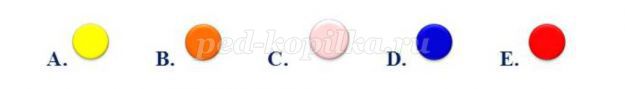 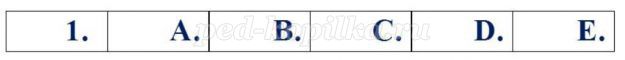 

Правильный ответ: D. В «Бланке ответов» обводим кружком букву, соответствующую правильному варианту ответа на данной строке.

2. Инструкция. Обведи кружком букву, соответствующую правильному варианту ответа.
Вопрос. Тёплая цветовая гамма – это:
Варианты ответа:
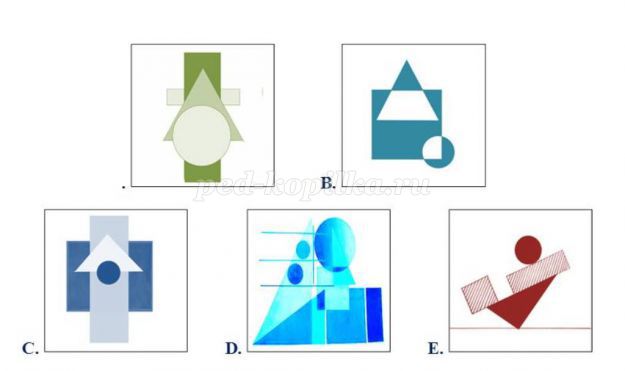 

Правильный ответ: Е. В «Бланке ответов» обводим кружком букву, соответствующую правильному варианту ответа на данной строке. 

3. Инструкция. Закончи предложение.
Вопрос. Структурная основа любого изображения: графического, живописного, скульптурного, декоративного – это…
Варианты ответа: 
-этюд;
-эскиз;
-набросок;
-зарисовка;
-рисунок



4. Инструкция: Обведи кружком букву, соответствующую правильному варианту ответа.
Вопрос: Статика – это:
Варианты ответа:
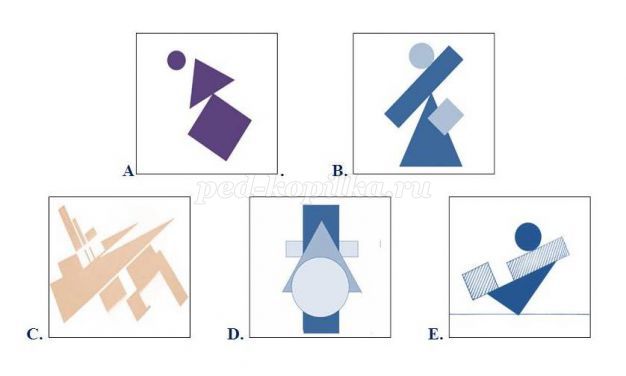 
Правильный ответ: D. Обводим кружком букву, соответствующую правильному варианту ответа на данной строке. 

Бланк для фиксации ответов учащимися
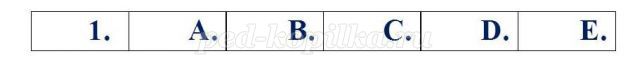 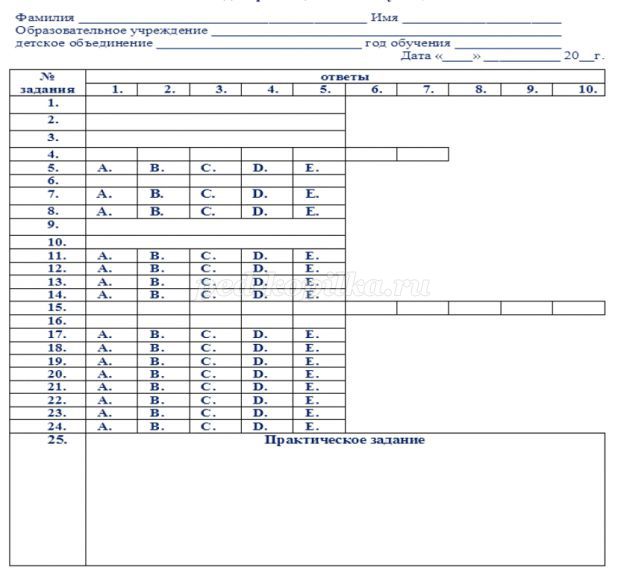 

Тесты по изобразительному искусству «Удивительный мир красок»
Инструменты и материалы.

1. Инструкция. Закончи предложение.
Вопрос. Небольшая тонкая и лёгкая пластинка четырёхугольной или овальной формы, на которой художник смешивает краски в процессе работы – это …
Варианты ответа:
-стек;
-паспарту;
-палитра;
-ватман;
-панно.

2. Инструкция. Закончи предложение.
Вопрос. Подставка (обычно треножная), на которой помещается холст на подрамнике или доска для работы художника – это …
Варианты ответа:
-муштабель;
-мольбрет;
-станок;
-стек
-мольберт.

3. Инструкция. Закончи предложение.
Вопрос. Мягкие цветные карандаши без оправы, сформованные из красочного порошка, а также рисунок или живопись, выполненные ими – это …
Варианты ответа:
-гуашь;
-сангина;
-темпера;
-пастель;
- акварель.

Основы живописи.

4. Инструкция. В графе ответов проставь соответствующие буквы. Расположи в правильной последовательности.
Вопрос. Порядок цветов в цветовом спектре: 
Варианты ответа:
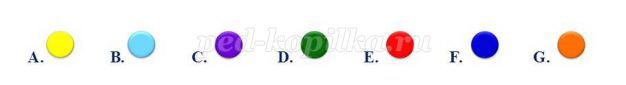 

5. Инструкция. Обведи кружком буквы, соответствующие правильному варианту ответа.
Вопрос. Три основных цвета в живописи – это:
Варианты ответа:
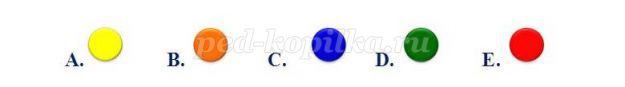 

6. Инструкция. В графе ответов проставь соответствующие буквы.
Вопрос. При смешивании следующих цветов получится:
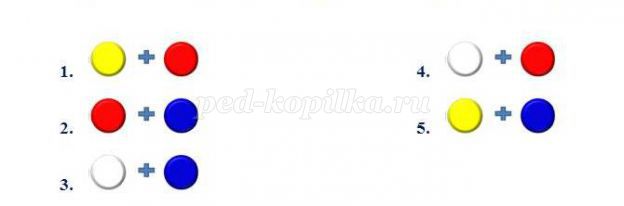 
Варианты ответа: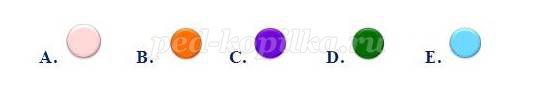 
7. Инструкция. Обведи кружком букву, соответствующую правильному варианту ответа.
Вопрос. Холодный цвет – это:
Варианты ответа: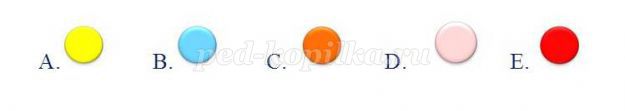 
8. Инструкция. Обведи кружком букву, соответствующую правильному варианту ответа.
Вопрос. Тёплая цветовая гамма – это:
Варианты ответа: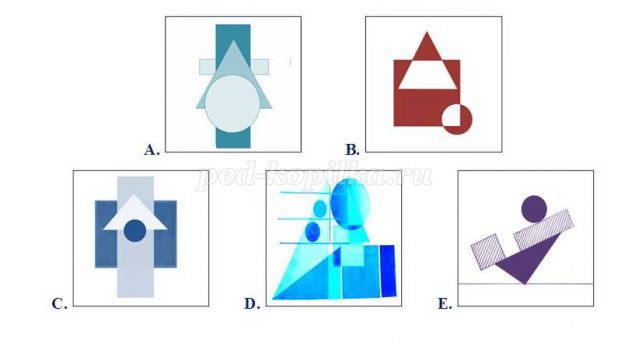 
Нетрадиционные техники рисования.
9. Инструкция. Закончи предложение.
Вопрос. Техника «уникального отпечатка», при которой гладкую поверхность или лист бумаги покрывают краской, а потом делают с нее отпечаток на листе – это…
Варианты ответа: 
-графика;
-линогравюра;
-монотипия;
-ксилография;
-гравюра.

10. Инструкция. Закончи предложение.
Вопрос. Графический рисунок, выполненный с помощью острого предмета на специально загрунтованной поверхности, методом процарапывания это …
Варианты ответа:
-набрызг;
-монотипия;
-тычкование;
-граттаж;
-графика.

11. Инструкция. Обведи кружком букву, соответствующую правильному варианту ответа.
Вопрос. При помощи ниток выполняют графический рисунок в технике:
Варианты ответа:
A. граттаж;
B. ниткография;
C. монотипия;
D. тычкование;
E. графика.

12. Инструкция. Обведи кружком букву, соответствующую правильному варианту ответа.
Вопрос. При помощи зубной щётки выполняют графический рисунок в технике: 
Варианты ответа:
A. ниткография;
B. рисование тычком;
C. батик;
D. напыление;
E. графика.

13. Инструкция. Обведи кружком букву, соответствующую правильному варианту ответа.
Вопрос. При помощи ватных палочек выполняют графический рисунок в технике: 
Варианты ответа:
A. рисование мыльными пузырями;
B. рисование тычком;
C. рисование углём;
D. рисование солью;
E. рисование фактурами.

14. Инструкция: Обведи кружком букву, соответствующую правильному варианту ответа.
Вопрос. При помощи растений выполняют графический рисунок в технике:
Варианты ответа:
A. ниткография;
B. рисование тычком;
C. фитографика;
D. батик;
E. графика.

15. Инструкция. В графе ответов проставь соответствующие буквы. Расположи в правильной последовательности.
Вопрос. Технология выполнения графического рисунка при помощи техники «фитографика»:
Варианты ответов:
A. выложите композицию из листьев на альбомный лист; 
B. расстелить газету на рабочем столе;
C. набрать краску на зубную щётку:
D. взять ножницы;
E. подсушить рисунок;
F. лёгкими движениями зубной щетки о край ножниц напылить краску на рисунок; 
G. положить альбомный лист на газету;
H. убрать листья с альбомного листа;
I. убрать рабочее место;
J. графический рисунок готов!

16. Инструкция. В графе ответов проставь соответствующие буквы. Соотнеси название нетрадиционных способов рисования с изображением на картинке.
Вопрос. Виды нетрадиционных техник рисования:
Варианты ответа:

1. ниткография;
2. рисование тычком;
3. рисование осенними листьями
4. печать осенними листьями;
5. графика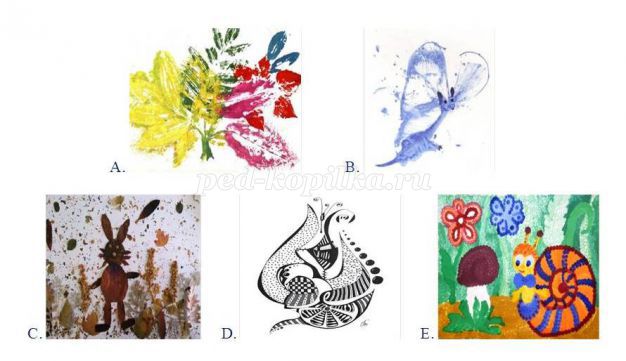 
Виды графики.

17. Инструкция: Обведи кружком букву, соответствующую правильному варианту ответа.
Вопрос. Линия, штрих, тон, пятно – основные средства художественной выразительности:
Варианты ответа:
A. живописи;
B. скульптуры;
C. графики;
D. архитектуры;
E. дизайна.

18. Инструкция: Обведи кружком букву, соответствующую правильному варианту ответа.
Вопрос. Вид книжной графики, её основа.
Варианты ответа:
A. форзац;
B. иллюстрация;
C. переплёт;
D. суперобложка;
E. титульный лист.

Основы рисунка.

19. Инструкция: Обведи кружком букву, соответствующую правильному варианту ответа.
Вопрос. На блестящей поверхности отражается источник света и образует самое яркое место на предмете.
Варианты ответа:
A. свет;
B. рефлекс;
C. полутень;
D. блик;
E. собственная тень.

20. Инструкция: Обведи кружком букву, соответствующую правильному варианту ответа.
Вопрос. Художественное произведение вспомогательного характера, являющееся подготовительным для более крупной работы и обозначающее её замысел и основные композиционные средства.
Варианты ответа:
A. этюд;
B. эскиз;
C. набросок;
D. зарисовка;
E. рисунок.

21. Инструкция: Обведи кружком букву, соответствующую правильному варианту ответа.
Вопрос. Условная исходная единица измерения в пластических искусствах, принятая для выражения кратных отношений размеров целого и составляющих его частей.
Варианты ответа:
A. модуль;
B. подмодуль;
C. пропорция;
D. часть;
E. узел.

22. Инструкция. Обведи кружком букву, соответствующую правильному варианту ответа.
Вопрос. За основу построения рисунка фигуры взрослого человека взят модуль:
Варианты ответа:
A. длина голени;
B. высота головы;
C. высота предплечья;
D. длина кисти;
E. длина стопы.

Основы композиции.

23. Инструкция: Обведи кружком букву, соответствующую правильному варианту ответа.
Вопрос: Асимметричные предметы – это:
Варианты ответа: 
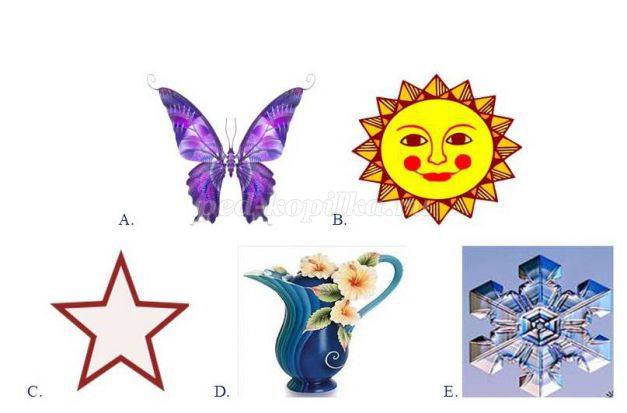 

24. Инструкция: Обведи кружком букву, соответствующую правильному варианту ответа.
Вопрос: Динамика – это:
Варианты ответа: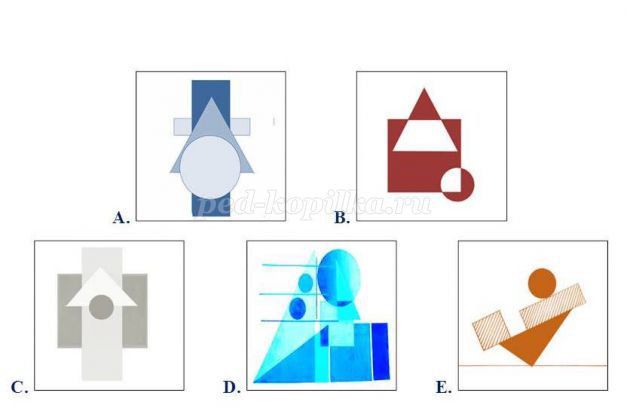 
Практическое задание.
25. Инструкция. Выполни графический рисунок.
Вопрос. Композицию, составленную из точек, линий и геометрических фигур преврати в образную композицию, сохраняя данные композиционные соотношения фигур. 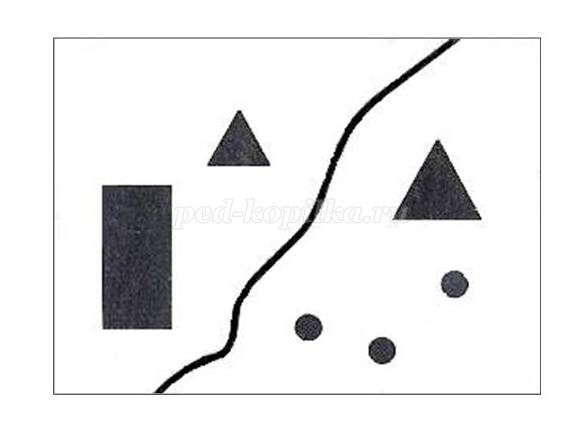 

Ключи

1. палитра
2. мольберт
3. пастель
4. EGADBCF
5. ACE
6. BCEAD
7. B
8. B
9. монотипия
10. граттаж
11. ниткография
12. напыление
13. рисование тычком
14. фитографика
15. BGACDFEHJI
16.BECAD
17.C
18.B
19.D
20.B
21.A
22.B
23.D
24.E
25.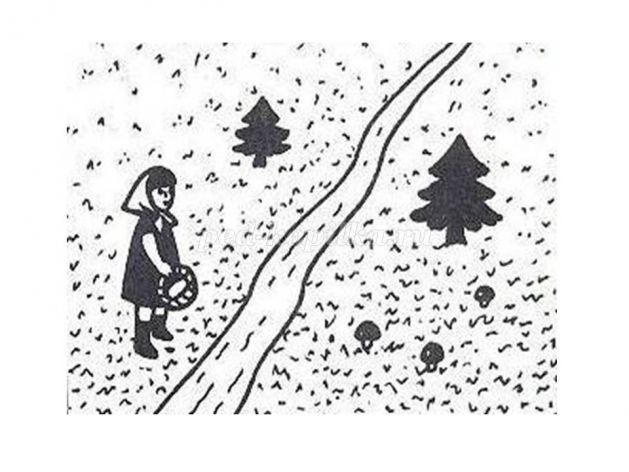 ПРИНЯТАРешениемПедагогического советаПротокол ____от «__» _________ 20__г.УТВЕРЖДЕНАПриказом № ____от ____ 20__г.Директор ГБОУ № 168 Центрального района________________ С.А. ЛебедевасловесныенаглядныепрактическиеУстное изложениеПоказ видеоматериалов, иллюстрацийТренингБеседа, объяснениеПоказ педагогом приемов исполненияХудожественные упражненияАнализ текстаНаблюдениеТренировочные упражненияАнализ структуры художественного произведения и др.Работа по образцуМастер-класс и пр.№п/пНаименование разделов и темКоличество часовКоличество часовКоличество часовФормы контроля№п/пНаименование разделов и темТеорияПрактикаВсегоФормы контроля1Формирование группы11Заявления на вступление в кружок2Вводное занятиеЗнакомство с программой. Инструктаж по ТБ.112Собеседование3Основы живописи и рисунка:А)Свойства красокБ) Королева Кисточка и волшебные превращения красокВ) Праздник тёплых и холодных цветовГ)Серо-чёрный мир красокД) Красочное настроение204060Просмотр и анализ работ учащихся.Просмотр и обсуждение работ4Основы живописной и графической композицииА)Волшебная линия              Б) Точка                                               В) Пятно                                               Г) Форма134760Проверка усвоенногоматерила в игровой форме5Художественные гостиные448Протоколы участников, анкеты, фотовыставки6Участие в культурно-массовых мероприятиях21012Фотоотчеты, грамоты, дипломы, благодарности7Заключительное занятие11Стенгазета ВсегоВсего40104144Год обученияДата начала обученияДата окончания обученияВсего учебных недельВсего учебныхднейКоличество учебныхчасовРежим занятий110.0925.0536361444 раза в неделю по часуПРИНЯТАРешениемПедагогического советаПротокол ____от «__» _________ 20__г.УТВЕРЖДЕНАПриказом № ____от ____ 20__г.Директор ГБОУ № 168 Центрального района________________ С.А. ЛебедеваМЕСЯЦТема занятияКоличество часовКоличество часоввсегоДата проведенияДата проведенияМЕСЯЦТема занятиятеорияпрактикавсегоПо плануПо фактуСЕНТЯБРЬФормирование группы0,50,5103.09.18СЕНТЯБРЬВводное занятие,  инструктаж по ТБ. 0,50,5104.09.18СЕНТЯБРЬЦветоведение: основные три цвета и их производные0,50,5106.09.18СЕНТЯБРЬЗнакомство с различными приёмами работы гуашью.0,50,5110.09.18СЕНТЯБРЬПрименение навыков работы с гуашью для создания элементарного орнамента1111.09.18СЕНТЯБРЬЗнакомство с различными приёмами работы простым карандашом.0,50,5113.09.18СЕНТЯБРЬЗнакомство с различными видами штрихов.0,50,5114.09.18СЕНТЯБРЬЗакрепление навыков работы с карандашом через рисование  предмета1117.09.18СЕНТЯБРЬСоздание орнамента из простых предметов с помощью карандаша0,50,5118.09.18СЕНТЯБРЬСоздание орнамента из простых предметов с помощью гуаши0,50,5120.09.18Знакомство с различными приёмами работы туши0,50,5121.09.18«Танец графических линий»1124.09.18«Сказочные коврики» Графическое решение1125.09.18«Сказочные коврики» Цветное решение1127.09.18«Сказочные коврики» из пластилина1128.09.18ВСЕГО ВСЕГО ВСЕГО ВСЕГО 15ОКТЯБРЬЗнакомство с различными приёмами работы акварелью0,50,5101.10.18ОКТЯБРЬ«Танец дружных красок»1102.10.18ОКТЯБРЬ«Витражные окошки»рисунок0,50,5104.10.18ОКТЯБРЬ«Витражные окошки»цветовое решение1105.10.18ОКТЯБРЬЗнакомство с различными видами мазков.0,50,5108.10.18ОКТЯБРЬСпособы сочетания штрихов и мазков при изображении предметов0,50,5109.10.18ОКТЯБРЬ«Цветик-семицветик» Натюрморт (простой карандаш)0,50,5111.10.18ОКТЯБРЬНатюрморт (цветовое решение)1112.10.18ОКТЯБРЬ«Радуга-дуга» Цветоведение. Знакомство с составными цветами.0,50,5115.10.18ОКТЯБРЬ«Праздничный букет»Зарисовка простым карандашом1116.10.18ОКТЯБРЬ«Праздничный букет»(цветовое решение)1118.10.18ОКТЯБРЬЗнакомство с историей зарождения и развития изобразительного искусства0,50,5119.10.19ОКТЯБРЬНаскальная живопись0,50,5122.10.18ОКТЯБРЬРисование руками0,50,5123.10.18ОКТЯБРЬПервобытные игры с кинетическим песком0,50,5125.10.18ОКТЯБРЬХудожественная гостиная      «Древние маски»0,50,5126.10.18ОКТЯБРЬ« Осенний Салют» экскурсия по парку»1129.10.18«Сказки леса» создание эскиза картины (карандаш)1130.10.18ВСЕГО:ВСЕГО:ВСЕГО:ВСЕГО:18НОЯБРЬ«Сказки леса» создание эскиза картины (Выбор: туш, гуашь, акварель)1101.11.18НОЯБРЬРабота над картиной «Сказки леса»102.11.18НОЯБРЬЗнакомство с творчеством зарубежных пейзажистов0,50,5106.11.18НОЯБРЬЗнакомство с творчеством русских пейзажистов0,50,5108.11.18НОЯБРЬ«Осенняя сказка» создание сказки на основе нарисованных картин0,50,5109.11.18НОЯБРЬ«Осенняя сказка» оформление выставки 0,50,5112.11.18НОЯБРЬЗнакомство с понятием «иллюстрация»0,50,5113.11.18НОЯБРЬИллюстрация песни (выбор песни) знакомство с понятием «эмоции»0,50,5115.11.18НОЯБРЬИллюстрация песни (эскиз простым карандашом)1116.11.18НОЯБРЬИллюстрация песни (эскиз в цвете)1119.11.18НОЯБРЬИллюстрация песни (передача настроения через цветовое решение)0,50,5120.11.18НОЯБРЬНарисованная песня для мамы (выбор песни)1122.11.18НОЯБРЬЗнакомство с понятием «Трептих»0,50,5123.11.18НОЯБРЬИллюстрация песни (эскиз трептиха)1126.11.18НОЯБРЬИллюстрация песни (проработка эскиза»1127.11.18НОЯБРЬРабота над трептихом1129.11.18НОЯБРЬХудожественная гостиная «Сказка мамы и ребенка»0,50,5130.11.18ВСЕГО:ВСЕГО:ВСЕГО:ВСЕГО:17ДЕКАБРЬ«Сказочное солнышко», работа в карандаше.1103.12.18ДЕКАБРЬ«Сказочное солнышко», работа в цвете1104.12.18ДЕКАБРЬИстория о солнышках0,50,5106.12.18ДЕКАБРЬЗнакомство с Рождеством0,50,5107.12.18ДЕКАБРЬСоздание игрушки (выбор рождественского мотива для изображения)0,50,5110.12.18ДЕКАБРЬРождественская игрушка (создание эскиза)1111.12.18ДЕКАБРЬЗнакомство с художественными произведениями на библейские темы0,50,5113.12.18ДЕКАБРЬПравила работы с акриловыми красками0,50,5114.12.18ДЕКАБРЬРождественская игрушка (правила работы с деревянными заготовками)0,50,5117.12.18ДЕКАБРЬПодготовка деревянной заготовки к росписи красками0,50,5118.12.18ДЕКАБРЬПеренос плоскостного эскиза на объемную деревянную заготовку0,50,5120.12.18ДЕКАБРЬПравила работы акриловыми красками на деревянной поверхности0,50,5121.12.18ДЕКАБРЬРождественская игрушка (роспись деревянной заготовки)1124.12.18ДЕКАБРЬИстория зарождения и развития праздников: Рождество и Новый год0,50,5125.12.18ДЕКАБРЬТрадиции празднования Рождества и Нового года в разных странах0,50,5127.12.18ДЕКАБРЬРождественская игрушка (завершающий этап)1128.12.18ДЕКАБРЬХудожественная гостиная «Рождественские узоры»0,50,5129.12.18ВСЕГО:ВСЕГО:ВСЕГО:ВСЕГО:17ЯНВАРЬУчастие в фестивале «Вифлеемская звезда»0,50,5110.01.19ЯНВАРЬ«Зимний лес» создание эскиза1111.01.19ЯНВАРЬ«Зимний лес» перенос эскиза на формат1114.01.19ЯНВАРЬ«Зимний лес» работа в цвете.1115.01.19ЯНВАРЬЗнакомство с классическими музыкальными произведениями связанные с временами года0,50,5117.01.19ЯНВАРЬ«Тёпло - холодный контраст»0,50,5118.01.19ЯНВАРЬ«Зимний лес» (холодный)1121.01.19ЯНВАРЬ«Зимний лес» (теплый)1122.01.19ЯНВАРЬ«Сказочные горы», композиция через ритм величин, начало работы тоном.0,50,5124.01.19ЯНВАРЬЗнакомство с художественными произведениями восточных живописцев (гора – символ мироздания)0,50,5125.01.19ЯНВАРЬ«Сказочные горы» работа тоном1128.01.19ЯНВАРЬ«Сказочные горы» завершение работы1129.01.19ЯНВАРЬОформление выставки0,50,5131.01.19ВСЕГО:ВСЕГО:ВСЕГО:ВСЕГО:13ФЕВРАЛЬЗнакомство с понятием «Экспрессионизм»0,50,5101.02.19ФЕВРАЛЬЗнакомство с музыкальными патриотическими произведениями0,50,5104.02.19ФЕВРАЛЬСоздание художественного произведения в технике импрессионизма на тему «защитники Ленинграда»0,50,5105.02.19ФЕВРАЛЬСоздание художественного произведения в технике импрессионизма на тему «Победа»1107.02.19ФЕВРАЛЬПосещение музея артиллерии 0,50,5108.02.19ФЕВРАЛЬЗнакомство с техникой оригами 0,50,5111.02.19ФЕВРАЛЬСоздание композиции из оригами на военно-патриотическую тематику 1112.02.19ФЕВРАЛЬМоделирование макета на тему «Победа»1114.02.19ФЕВРАЛЬСоздание макета «Победа» в технике оригами0,50,5115.02.19ФЕВРАЛЬИстория зарождения праздника «23 февраля» и его значение0,50,5118.02.19ФЕВРАЛЬСоздание группового макета в технике оригами на тему «Наша победа»1119.02.19ФЕВРАЛЬИллюстрация подвигов героев защитников России ( работа с историческим материалом семьи)0,50,5121.02.19ФЕВРАЛЬРассказ по своим иллюстрациям о героях в своей семье0,50,5122.02.19ФЕВРАЛЬТуман, создание композиции, смешение ахроматических цветов с хроматическими.0,50,5125.02.19ФЕВРАЛЬТуман, работа с палитрой, сближенная гамма, выделение главного тоном.0,50,5126.02.19ФЕВРАЛЬИстория зарождения праздника «8 марта» и его значение0,50,5128.02.19ВСЕГО:ВСЕГО:ВСЕГО:ВСЕГО:16МАРТ«Кошка у окошка» эскиз 1101.03.19МАРТ«Кошка у окошка» перенос эскиза на формат, начало работы тоном.1104.03.19МАРТ«Кошка у окошка», работа гуашью, выделение главного тоном.1105.03.19МАРТХудожественная гостиная «23+8 праздник Леди и Джентльменов»0,50,5107.03.19МАРТУпражнение «Характер линий»0,50,5111.03.19МАРТКомпозиция «Линейная фантазия»0,50,5112.03.19МАРТРабота над композицией «Линейная фантазия»1114.03.19МАРТПроработка композиции «Линейная фантазия»1115.03.19МАРТЗавершение работы над композицией «Линейная фантазия»1118.03.19МАРТКомпозиция «Красочная фантазия»0,50,5119.03.19МАРТРабота над композицией «Красочная фантазия»1121.03.19МАРТПроработка композиции «Красочная фантазия»1122.03.19МАРТЗавершение работы над композицией «Красочная фантазия»1125.03.19МАРТЗнакомство с техникой «бумагопластика»0,50,5126.03.19МАРТЗнакомство с искуством «Экибана»0,50,5128.03.19МАРТСоздание «Весеннего букета» в технике бумагопластики0,50,5129.03.19ВСЕГО:ВСЕГО:ВСЕГО:ВСЕГО:16«Воздушные замки», эскиз, перенос эскиза на формат.1101.04.19«Воздушные замки», работа над небом, смешение всех цветов с белой краской.0,50,5102.04.19«Воздушные замки», работа цветом над изображением замков, смешение с белым.1104.04.19«Дремучий лес» эскиз0,50,5105.04.19«Дремучий лес» перенос эскиза на формат1108.04.19«Дремучий лес», работа над небом, смешение всех цветов с чёрным.1111.04.19«Дремучий лес», работа цветом над изображением леса, смешение с чёрным.1112.04.19Завершение работы над «Дремучем лесом» (смешение с черным цветом)1115.04.19Упражнение «Мир насекомых под микроскопом»0,50,5116.04.19Упражнение «Волшебные поляны»0,50,5118.04.19Композиция «Танец бабочек»0,50,5119.04.19Выбор любимый сказки и образов злого и доброго героев0,50,5122.04.19«Образ доброго и злого сказочного героя», создание образа доброго героя (эскиз)0,50,5123.04.19«Образ доброго и злого сказочного героя», создание образа доброго героя через цветовое решение1125.04.19Завершение работы над образом доброго героя1126.04.19«Образ доброго и злого сказочного героя» (эскиз)0,50,5129.04.19«Образ доброго и злого сказочного героя», создание образа злого героя цветовое решение1130.04.19ВСЕГО:ВСЕГО:ВСЕГО:ВСЕГО:17МАЙЗавершение работы над образом злого героя1106.05.19МАЙПреобразование через художественные средства злого героя в доброго героя0,50,5107.05.19МАЙЗадание-игра «Дорисуй чудо-юдо» (работа маркерами)0,50,5113.05.19МАЙЗадание-игра «Дорисуй чудо-юдо» (работа пастелью)1114.05.19МАЙЗадание-игра «Дорисуй чудо-юдо» (работа цветными карандашами»0,50,5116.06.19МАЙ«Черепашки в пустыне» создание эскиза1117.05.19МАЙ«Черепашки в пустыне» выбор материала и техники исполнения1120.05.19МАЙ«Черепашки в пустыне» работа над рисунком1121.05.19МАЙЗнакомство с изображениями животных в классической живописи0,50,5123.05.19МАЙЭскиз картины «мое любимое животное»0,50,5124.05.19МАЙКомпозиционное решение картины0,50,5127.05.19МАЙРабота над картиной «Мое любимое животное»1128.05.19МАЙЗавершение работы над картиной «Мое любимое животное»1130.05.19МАЙПодготовка выставки «Я – художник»1131.05.19МАЙЗаключительное занятие11ВСЕГО:ВСЕГО:ВСЕГО:ВСЕГО:15ВСЕГО:ВСЕГО:40104144Наименование темы, разделаПредметные компетенцииПредметные компетенцииМетапредметныекомпетенции(информационная, коммуникативная, познавательная и др.)Личностные компетенции(культура поведения, сотрудничество в процессе обучения, аккуратность и др.)Наименование темы, разделаТеорияПрактикаМетапредметныекомпетенции(информационная, коммуникативная, познавательная и др.)Личностные компетенции(культура поведения, сотрудничество в процессе обучения, аккуратность и др.)Вводное занятиеИнструкция по технике безопасности.Входная диагностика.Правила поведения и техники безопасности на занятиях.Культура поведения, аккуратность.Рисунок-вид графикиУстный опрос, тест, индивидуальные карточки-заданияПрактические заданияНаблюдение, выполнение индивидуальных и коллективных заданий, творческие проектыНаблюдение,написание отзывов и мини-эссе ЦветоведениеУстный опрос о музее и его экспозицияхУпражнения, карточки-задания анкетирование,тестирование,собеседование, анкетированиеМногообразие жанров живописи.Тест, сообщения на тему…Игра, защита проекта,  творческая работа, эссе.СобеседованиеИндивидуальные и коллективные работы «Пейзаж»Выполнение практических заданий, творческий проект Выполнение индивидуального заданияНаблюдениеМетод незаконченного предложения «Городской пейзаж это….»,НаблюдениеМетод незаконченного предложения «Что главное надо помнить при изображении природы….»КомпозицияСоздание иллюстраций к стихам о Санкт-ПетербургеНародное и декоративно-прикладное искусствоСобеседованиеВыполнение индивидуального заданияИтоговые и контрольные  занятиязащита проекта,Создание коллективных и индивидуальных работ на заданную темуВыполнение индивидуального заданияПедагогическое наблюдениеДиктант терминов и понятий, тест, защита проекта, устный  опрос на знание законов композиции.Создание коллективных и индивидуальных работ на заданную темуВыполнение индивидуального задания№Название разделов и темФорма проведения занятияМетодические и дидактические материалыЭлектронные образовательные ресурсы1Вводное занятиеБеседаИллюстрации, видеоматериалы, таблицы, альбомы.Видео и аудиоаппаратура2ЖивописьБеседаИгра: «Вопросы-ответы»Практические занятия студии Репродукции прославленных мастеров, работ в различных материалах, видеоматериалы, таблицы Люшара, цветовой кругhttp://fb.ru/article/167484/jivopis---eto-chto-tehniki-jivopisi-razvitie-jivopisi3Рисунок БеседаПрактические занятия в студииРепродукции прославленных мастеров, слайды, наглядные пособия по работе с натурой, видеоматериалы,  альбомыhttp://tolkslovar.ru/r6081.html4Декоративное рисованиеБеседа, игра.Практические занятия посещение музея.Иллюстрации, репродукции, показ лучших работ по теме.Видеоаппаратура, показ слайдов и фильмовhttp://gigabaza.ru/doc/28221-p2.html5Конструирование из бумаги Беседа Мастер-классПоказ лучших работ по теме, наброски в музее, репродукции, работы прошлых лет,  работа на мольбертахhttp://studbooks.net/1757919/pedagogika/konstruirovanie_modelirovanie_bumagi6Графика Беседа Практические занятия.Альбомы, иллюстрации, фильмы о творчестве художниковhttp://fb.ru/article/186810/grafika-kak-vid-izobrazitelnogo-iskusstva-primeryi7Итоговые и контрольные занятияКонсультации, Практические занятия,  Работы учащихся